Stiftelse för besökscentret i BomarsundByggandet av ett besökscentrum i Bomarsund har länge varit under planering. Ur ruinerna av den förstörda fästningen 1854 lades första grunden för Ålands unika internationella status. Föreningen Bomarsundssällskapet har målmedvetet under flera års tid arbetat med att påtagligt höja Ålands attraktionskraft som besöksmål genom ett förverkligande av ett besökscentrum. I motsatts till tidigare strandade planer kan föreningen nu redovisa en vilja även från det åländska näringslivet att medverka i satsningen. Föreningen har därmed lyckats samla ihop 25 000 euro som del av den planerade stiftelsens grundkapital (totalt 50 000 euro) under förutsättning att landskapet står för resterande 50 procent, dvs. 25 000 euro. I likhet med andra viktiga samhällsinvestseringar bör besökscentret finansieras med PAF-medel.FÖRSLAG	Moment: 35000 Penningautomatmedel (R)Ändring av anslag: -Momentmotivering: Motiveringen får följande tillägg: ”Av landskapsregeringens dispositionsmedel avsätts  25 000 euro som landskapets andel av grundkapitalet för stiftelsen för besökscentrat i Bomarsund.”Mariehamn den 9 november 2017Harry Jansson	Britt LundbergRoger NordlundRunar Karlsson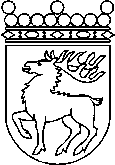 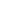 Ålands lagtingBUDGETMOTION nr  45/2017-2018BUDGETMOTION nr  45/2017-2018Lagtingsledamot DatumHarry Jansson m.fl.2017-11-09Till Ålands lagtingTill Ålands lagtingTill Ålands lagtingTill Ålands lagtingTill Ålands lagting